Opis przedmiotu zamówienia - nadwozia piaskarki z pługiem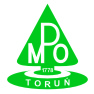 System Zarządzania JakościąPostępowanie o zamówienie publiczneSZCZEGÓŁOWY OPIS PRZEDMIOTU ZAMÓWIENIAPostępowanie o zamówienie publiczneSZCZEGÓŁOWY OPIS PRZEDMIOTU ZAMÓWIENIAZnak: LS/ZP-18/2020Załącznik nr 5b do SIWZZałącznik nr 2 do umowyZnak: LS/ZP-18/2020I Dane techniczne i charakterystyka solarki:Urządzenie fabrycznie nowe rok produkcji 2020Wielkość zamówienia 1 szt.Marka, Typ………………..Skrzynia ładunkowa:wykonana ze stali o grubości min. 3 mm, śrutowana i lakierowana farbą podkładową antykorozyjną epoksydową, oraz farbą nawierzchniową poliuretanową, w kolorze pomarańczowym RAL2011pojemność skrzyni ładunkowej na materiał ustokrotniający min. 4m3 max. 6m3 sito nasypowe z prętów stalowych zabezpieczające przed przedostaniem się dużych frakcji materiałów,plandeka ochronna, wodoodporna z systemem umożliwiającym szybkiego otwarcia i zamknięcia bez konieczności wchodzenia na zabudowę TAK/NIEPrzenośnik taśmowy:taśma gumowa – ryflowana na całej długości, przenośnik taśmowy szerokość min. 400 mm lub łańcuchowy min. 400 mm, poruszający się po płycie tworzywowej lub ze stali nierdzewnej o niskim współczynniku tarcia z pominięciem rolek podporowychprzenośnik taśmowy napędzany hydraulicznieprzenośnik taśmowy chroniony przed nadmiernym naciskiem poprzez ruchomy podwieszony Odciążnik, lub zastosowanie dachu odciążającegozasuwa dozująca umieszczona nad przenośnikiem taśmowym. Z możliwością ustawienia za pomocą siłowników hydraulicznych w czterech położeniach, dobieranych automatycznie poprzez komputer w zależności od zadanego materiału i parametrów natomiast pozycja czwarta (całkowicie podniesiona) służąca do szybkiego rozładunku skrzyni LUB w zależności od zadanego materiału oraz ustawionej na pulpicie gęstości posypu – poprzez bezstopniową zmianę prędkości taśmy oraz wybór manualny jednej z pozycji klapy dozującej (sól/piasek/opróżnianie). Urządzenie rozsypujące:talerz rozsypujący wykonany ze stali nierdzewnej z wymiennymi łopatkami lub bez nichnapęd talerza hydraulicznyregulowana wysokość urządzenia rozsypującego w zależności od rodzaju nośnikapodnoszenie zsypu wspomagane dwoma sprężynami gazowymi, zsyp blokowany w dowolnej pozycji.system uchylny zapewniający, w razie kontaktu z przeszkodą podczas cofania, odchylenie się dolnej części zespołu o min. 250mm.  możliwość asymetrycznego rozsypywania materiałów, za pomocą siłownika w obudowie odpornej na działanie soliautomatyczne wyłączanie posypu po zatrzymaniu pojazdu, oraz możliwość włączenia posypywania po zatrzymaniu pojazdu za pomocą pulpitu sterowniczegomożliwość posypywania materiałami typu sól, piasek, mieszanka piaskowo-solna lub inny materiał uszorstniającyzakres regulacji gęstości posypywania solą: - od 5 do 40 g/m2- zmiana co 1 gramzakres regulacji gęstości posypywania piaskiem/materiałami uszorstniającymi:- od min. 20 do max. 320 g/m2- zmiana co min. 3 gramszerokość posypywania:- od 2,0 m do 12,0 m (zmiana co 0,2 m)Układ solankowy:układ solankowy, do wstępnego zwilżania soli,zbiorniki na solankę wykonane z tworzywa sztucznego jednokomorowe umieszczone po bokach posypywarkipojemność zbiorników na solankę min. 2400L max. 3000Lsterowanie uwolnienia solanki na talerz rozsypujący, za pomocą pulpitu umieszczonego w kabinie kierowcycentralny system odpowietrzania zbiornikówwskaźnik poziomu solankiNapęd:napęd posypywarki za pomocą silnika spalinowego chłodzonego cieczą o normie emisji spalin Euro V lub EuroMotsilnik o mocy min. 14 KMsilnik umieszczony z przodu posypywarkiUkład sterowania z kabiny kierowcy zapewniający min. funkcje:uruchomienie / wyłączenie piaskarki, regulacji szerokości i gęstości sypania wykonywane z tego samego pulpitupulpit ciekłokrystaliczny z kolorowym wyświetlaczem z możliwością ustawienia jego jasności oraz pokrętła wraz z przyciskami funkcyjnymipulpit bezprzewodowo połączony z piaskarką zasilany z gniazda zapalniczki lub przewodowo z instalacji pojazdu.liczenie czasu pracy urządzenia, ilości wysypanego materiału wyjście USB w pulpicie do transferu danych lub podłączenia drukarki lub USB + dodatkowy slot na kartę SDautomatyczne wyłączenie posypywania po zatrzymaniu pojazduprecyzyjne dawkowanie materiału automatycznie dostosowane do prędkości pojazdu – pomiar prędkości za pomocą sygnału GPS lub sygnału z tachografu, oraz ręczny sposób doboru materiału uszorstniającego, definiowanie ciężarów właściwych substancji i ich zapisywanie w programie urządzenialiczenie czasu pracy urządzenia, ilości wysypanego materiału fotoelektryczny czujnik sypaniaautomatyczne sterowanie siłownikiem elektrycznym mechanizmu asymetrii sypaniaautomatyczna zmiana szczeliny nad podajnikiem możliwość zmiany nastaw symulatora tachometru podczas pracy na symulacjimożliwość przeniesienia danych posypywarki na PC za pomocą pendrive`a lub karty SDWymagania dodatkowe:posypywarka w systemie szybkiej wymiany, dostosowana do podwozia typu hakowiecz tyłu zabudowy umieszczona lampa ostrzegawcza w kolorze pomarańczowymdodatkowe reflektor w pobliżu talerza rozsypującego umożliwiający obserwację pracy urządzenia w nocynogi magazynowe instrukcja obsługi w języku polskimdeklaracja zgodności CEdokumentacja techniczno-ruchowaksiążka gwarancyjna (gwarancja min. 24 miesiące, nie obejmuje elementów eksploatacyjnych tj; taśma, łopatki talerza rozsypującego itp.)Wykonawca zapewni nieodpłatne przeglądy w okresie gwarancyjnym, w siedzibie ZamawiającegoWykonawca zapewni szkolenie pracowników/operatorów w zakresie budowy, obsługi i konserwacji urządzenia montaż urządzenia po w siedzibie zamawiającego lub wykonawcy (koszt transportu po stronie wykonawcy)Wykonawca zapewnia serwis gwarancyjny i pogwarancyjnyproducent pługa musi posiadać wdrożony i certyfikowany system zarządzania jakością ISO w zakresie projektowania, produkcji, sprzedaży i serwisu urządzeń komunalnych – kopia certyfikatu załączona do ofertyII Dane techniczne i charakterystyka pługa odśnieżnego:Urządzenie fabrycznie nowe rok produkcji 2020Wielkość zamówienia 1 szt.Marka, Typ………………..Przeznaczenie pługa:pług odśnieżny drogowy przeznaczony do pojazdów o DMC min. 16 tonpług z płytą czołową umożliwiającą montaż do wszystkich typów pojazdów o odpowiedniej masie wykonanej wg normy EN 15432-1Dane techniczne pługa:odkładnica dwuwarstwowa wykonana jako jednolita całość z pustą przestrzenią wewnątrz, wykonana z tworzywa sztucznego, trudnościeralnego o małym współczynniku tarcia oraz odpornego na uderzenia z pamięcią kształtu, w kolorze pomarańczowym. Wytrzymałość i elastyczność tworzywa sztucznego zachowana w temperaturze do – 400C,wymiary pługa:
- szerokość odkładnicy min. 3100 mm, max. 3500 mm
- wysokość min 1100 mm
- szerokość odśnieżania przy skręcie pługa pod kątem 300 ~3000 mm,lemiesz zgarniający dzielony, gumowy tworzący z odkładnicą jedną płaszczyznę zgarniającą śnieg, minimum 5 segmentówciężar kompletnego pługa max 650 kg – łatwy w montażu przez jednego pracownikasystem uchylny lemiesza - lemiesz mocowany przy pomocy śrub i sprężyn działających na ściskanie, które zabezpieczają go przed uszkodzeniem w przypadku najechania na przeszkodę,oscylacja poprzeczna pługa min. +/- 20 umożliwiająca dopasowanie odkładnicy do pochylenia jezdni,skręcanie pługa za pomocą siłownika hydraulicznego,podnoszenie i opuszczanie pługa za pomocą siłownika hydraulicznego,tłoczyska siłowników wykonane ze stali szlachetnej,realizacja funkcji pracy z kabiny kierowcy przy pomocy pulpitu sterowniczego. Funkcja pracy pługa: podnoszenie, opuszczanie, skręt w lewo/prawo, pływanie, docisk,układ sterowania funkcjami pługa elektrohydrauliczny zamontowany na pługu,wszystkie części stalowe zabezpieczone antykorozyjnie,elementy takie jak śruby, nakrętki, sworznie itp. ocynkowane,kółka podporowe prowadzące wykonane z pełnej gumy z możliwością regulacji wysokości mocowania, oświetlenie robocze – dwie lampy mocowane do konstrukcji pługa, zasilane prądem stałym o napięciu znamionowym 24V,czerwono – białe oświetlenie konturowe zintegrowane z odkładnicą,części odkładnicy wystające poza obrys pojazdu oznakowane pasami barwy na przemian białej i czerwonej,Wymagania dodatkowe:nogi magazynowe instrukcja obsługi w języku polskimdeklaracja zgodności CEdokumentacja techniczno-ruchowaksiążka gwarancyjna (gwarancja min. 24 miesiące, nie obejmuje elementów eksploatacyjnych tj; taśma, łopatki talerza rozsypującego itp.)Wykonawca zapewni nieodpłatne przeglądy w okresie gwarancyjnym, w siedzibie ZamawiającegoWykonawca zapewni szkolenie pracowników/operatorów w zakresie budowy, obsługi i konserwacji urządzenia montaż urządzenia po w siedzibie zamawiającego lub wykonawcy (koszt transportu po stronie wykonawcy)Wykonawca zapewnia serwis gwarancyjny i pogwarancyjnyproducent pługa musi posiadać wdrożony i certyfikowany system zarządzania jakością ISO w zakresie projektowania, produkcji, sprzedaży i serwisu urządzeń komunalnych – kopia certyfikatu załączona do oferty